City of Manzanita 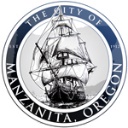 City of Manzanita City of Manzanita City of Manzanita City of Manzanita COUNCIL WORKSHOPCOUNCIL WORKSHOPCOUNCIL WORKSHOPAGENDAAGENDAZoom Video ConferenceZoom Video ConferenceZoom Video ConferenceJanuary 5, 202203:00 PM Pacific TimeJanuary 5, 202203:00 PM Pacific TimeVideo Meeting: Council will hold this meeting through video conference. The public may watch live on the city’s YouTube channel, or by joining the Zoom webinar:https://us02web.zoom.us/j/85903162352Call in number:+1 253 215 8782  Please note that a passcode is not required to enter the webinar.Video Meeting: Council will hold this meeting through video conference. The public may watch live on the city’s YouTube channel, or by joining the Zoom webinar:https://us02web.zoom.us/j/85903162352Call in number:+1 253 215 8782  Please note that a passcode is not required to enter the webinar.Video Meeting: Council will hold this meeting through video conference. The public may watch live on the city’s YouTube channel, or by joining the Zoom webinar:https://us02web.zoom.us/j/85903162352Call in number:+1 253 215 8782  Please note that a passcode is not required to enter the webinar.Video Meeting: Council will hold this meeting through video conference. The public may watch live on the city’s YouTube channel, or by joining the Zoom webinar:https://us02web.zoom.us/j/85903162352Call in number:+1 253 215 8782  Please note that a passcode is not required to enter the webinar.Video Meeting: Council will hold this meeting through video conference. The public may watch live on the city’s YouTube channel, or by joining the Zoom webinar:https://us02web.zoom.us/j/85903162352Call in number:+1 253 215 8782  Please note that a passcode is not required to enter the webinar.Note: agenda item times are estimates and are subject to change.Note: agenda item times are estimates and are subject to change.Note: agenda item times are estimates and are subject to change.Note: agenda item times are estimates and are subject to change.1.CALL TO ORDER (3:00 p.m.)CALL TO ORDER (3:00 p.m.)CALL TO ORDER (3:00 p.m.)2.Public Financing Options for City Hall– Discussion (3:01 p.m.)Public Financing Options for City Hall– Discussion (3:01 p.m.)Public Financing Options for City Hall– Discussion (3:01 p.m.)Staff:Leila Aman, City Manager John Peterson, Senior Vice President, Piper SandlerLeila Aman, City Manager John Peterson, Senior Vice President, Piper SandlerLeila Aman, City Manager John Peterson, Senior Vice President, Piper Sandler3.Foredune Management - Discussion (4:00 p.m.)Staff:    Leila Aman, City Manager Meg Reed, Coastal Shores Specialist, Department of Land       Conservation and Development Dr. Jonathan Allan, Coastal Geomorphologist, Geological Survey & Services Program, Oregon Department of Geology and Mineral Industries Foredune Management - Discussion (4:00 p.m.)Staff:    Leila Aman, City Manager Meg Reed, Coastal Shores Specialist, Department of Land       Conservation and Development Dr. Jonathan Allan, Coastal Geomorphologist, Geological Survey & Services Program, Oregon Department of Geology and Mineral Industries Foredune Management - Discussion (4:00 p.m.)Staff:    Leila Aman, City Manager Meg Reed, Coastal Shores Specialist, Department of Land       Conservation and Development Dr. Jonathan Allan, Coastal Geomorphologist, Geological Survey & Services Program, Oregon Department of Geology and Mineral Industries 4. Adjourn (5:00 p.m.)Adjourn (5:00 p.m.)Adjourn (5:00 p.m.)